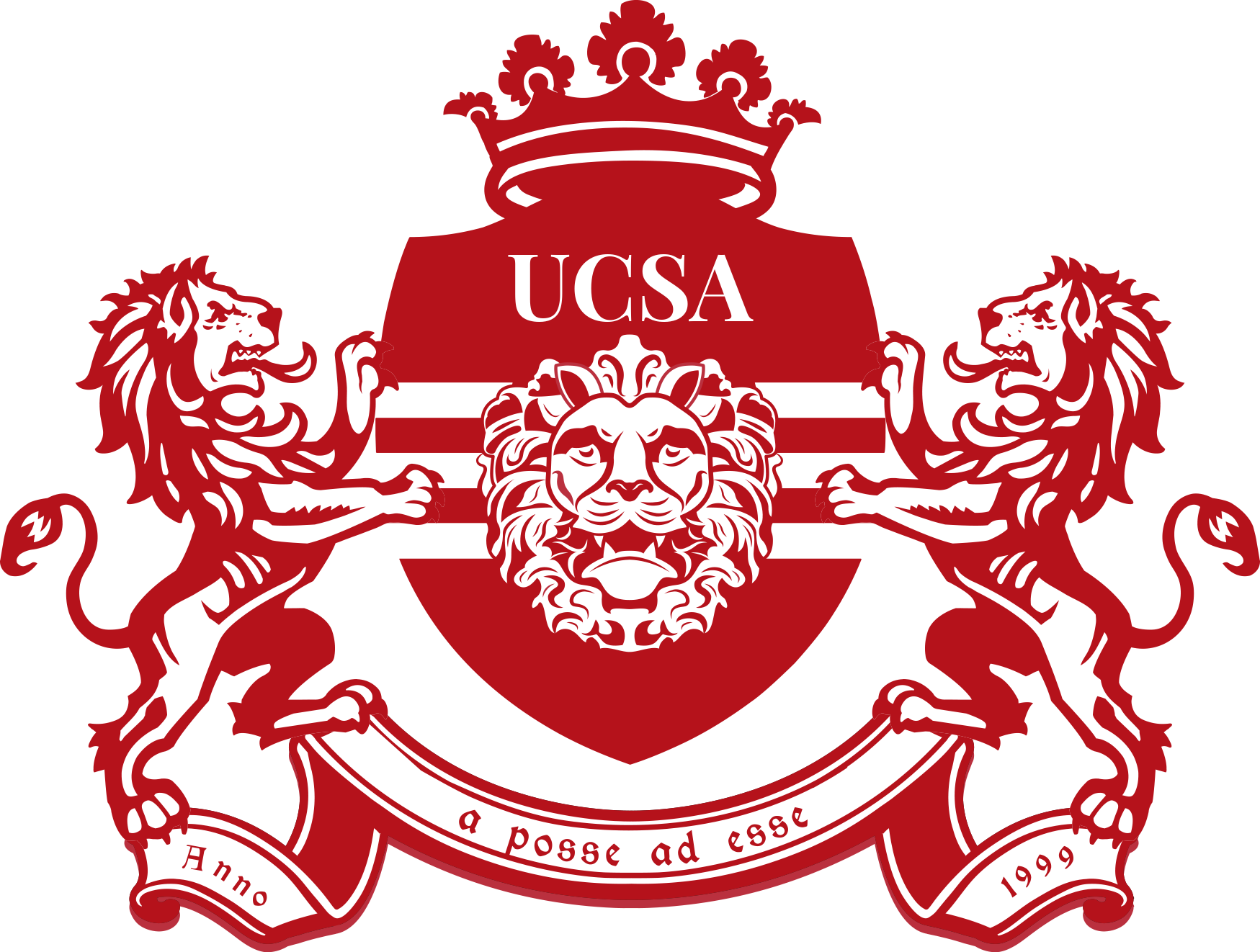 (Committee) NameLecture Fund ProposalNOTE: Please submit this form three weeks before your event takes place, and only start promoting after we have reached out to you about the fund proposal!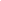 Please indicate what you are planning to spend the requested budget on as specific and realistic as possible! Doing research when making a budget proposal is super helpful and makes you proposal more reliable. Budget DescriptionPlease fill in this section for all the items that budget is requested for!Description[Please describe the nature of the lecture you are planning. Include topic, logistics, how you will promote the lecture on campus and how you believe the lecture contributes value to attending UCU students.][Delete This section before sending: Send the lecture proposal no later than 3 weeks before the planned date of the event to ucu.ucsa@uu.nl and CC to all CAOs concerned!]OrganiserEvent NameSpeaker NameDate of LectureLocationProjected ExpensesProjected IncomeTotal budgetItem AInvestment BItem CTOTALS0Item AInvestment BItem C